Rotary Youth Leadership Awards05 – 07 Април 2019Бургас, България, Дистрикт 2482ПРОГРАМАПЕТЪК – 05.04.201912:30      Настаняване в хотел "ЛУКСОР“13:00      ОБЯД14:30      ОТКРИВАНЕ14:45      Що е RYLA15:00      Ти си…?15:30      Аз съм…16:00      КАФЕ-ПАУЗА16:15      АЗ – Лидерът17:10      Асоциации17:45      Обобщение на деня18:00      Свободно време 19:30      ВЕЧЕРЯ21:00      БОУЛИНГ ТУРНИРСЪБОТА – 06.04.201908:30	Събуждане с усмивка09:00      ЗАКУСКА   10:00      Човешкият възел10:15      Ефективна работа в екип 10:30      Вярваш ли ми? – интерактивна игра11:00      Работа в екип11:45      КАФЕ-ПАУЗА 12:00     Treasure Hunt13:00      ОБЯД 14:00      Креативност, различност, уникалност14:20      Външен вид – Изразни средства – Интонация – Език на тялото15:00      Я, какво си ми написал! – интерактивна игра15:30      КАФЕ-ПАУЗА15:45      Проект RYLA 201917:30      Обобщение на деня18:00      Свободно време19:00       ВЕЧЕРЯ20:30       РОЖДЕН ДЕН РАК БУРГАС-ПИРГОСНЕДЕЛЯ – 07.04.201909:00      ЗАКУСКА10:10      Проект RYLA 201910:50      Предизвикателството на РК Бургас-Пиргос11:15      Обобщение на семинара11:30     ЦЕРЕМОНИЯ ПО НАГРАЖДАВАНЕ  НА УЧАСТНИЦИТЕ. ЗАКРИВАНЕ НА СЕМИНАРА12:00       Освобождаване на стаите 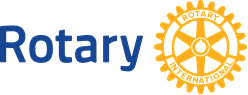 